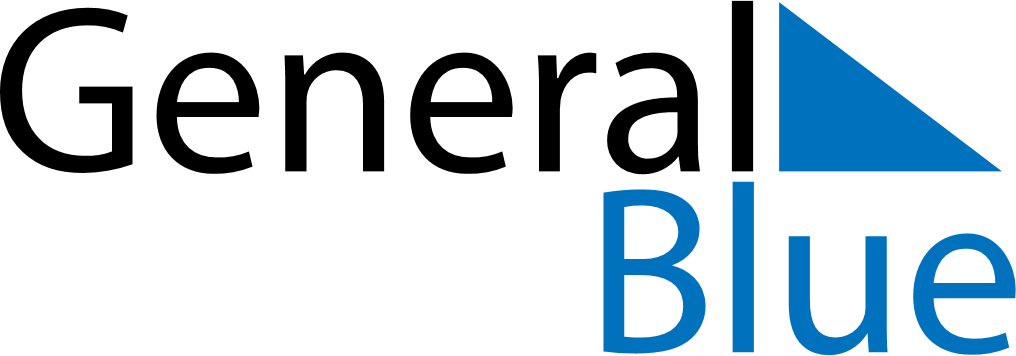 April 2024April 2024April 2024April 2024April 2024April 2024Wanning, Hainan, ChinaWanning, Hainan, ChinaWanning, Hainan, ChinaWanning, Hainan, ChinaWanning, Hainan, ChinaWanning, Hainan, ChinaSunday Monday Tuesday Wednesday Thursday Friday Saturday 1 2 3 4 5 6 Sunrise: 6:32 AM Sunset: 6:52 PM Daylight: 12 hours and 19 minutes. Sunrise: 6:31 AM Sunset: 6:52 PM Daylight: 12 hours and 20 minutes. Sunrise: 6:30 AM Sunset: 6:52 PM Daylight: 12 hours and 21 minutes. Sunrise: 6:29 AM Sunset: 6:52 PM Daylight: 12 hours and 22 minutes. Sunrise: 6:29 AM Sunset: 6:53 PM Daylight: 12 hours and 23 minutes. Sunrise: 6:28 AM Sunset: 6:53 PM Daylight: 12 hours and 25 minutes. 7 8 9 10 11 12 13 Sunrise: 6:27 AM Sunset: 6:53 PM Daylight: 12 hours and 26 minutes. Sunrise: 6:26 AM Sunset: 6:53 PM Daylight: 12 hours and 27 minutes. Sunrise: 6:25 AM Sunset: 6:54 PM Daylight: 12 hours and 28 minutes. Sunrise: 6:25 AM Sunset: 6:54 PM Daylight: 12 hours and 29 minutes. Sunrise: 6:24 AM Sunset: 6:54 PM Daylight: 12 hours and 30 minutes. Sunrise: 6:23 AM Sunset: 6:54 PM Daylight: 12 hours and 31 minutes. Sunrise: 6:22 AM Sunset: 6:55 PM Daylight: 12 hours and 32 minutes. 14 15 16 17 18 19 20 Sunrise: 6:22 AM Sunset: 6:55 PM Daylight: 12 hours and 33 minutes. Sunrise: 6:21 AM Sunset: 6:55 PM Daylight: 12 hours and 34 minutes. Sunrise: 6:20 AM Sunset: 6:55 PM Daylight: 12 hours and 35 minutes. Sunrise: 6:19 AM Sunset: 6:56 PM Daylight: 12 hours and 36 minutes. Sunrise: 6:19 AM Sunset: 6:56 PM Daylight: 12 hours and 37 minutes. Sunrise: 6:18 AM Sunset: 6:56 PM Daylight: 12 hours and 38 minutes. Sunrise: 6:17 AM Sunset: 6:57 PM Daylight: 12 hours and 39 minutes. 21 22 23 24 25 26 27 Sunrise: 6:17 AM Sunset: 6:57 PM Daylight: 12 hours and 40 minutes. Sunrise: 6:16 AM Sunset: 6:57 PM Daylight: 12 hours and 41 minutes. Sunrise: 6:15 AM Sunset: 6:57 PM Daylight: 12 hours and 42 minutes. Sunrise: 6:15 AM Sunset: 6:58 PM Daylight: 12 hours and 43 minutes. Sunrise: 6:14 AM Sunset: 6:58 PM Daylight: 12 hours and 44 minutes. Sunrise: 6:13 AM Sunset: 6:58 PM Daylight: 12 hours and 45 minutes. Sunrise: 6:13 AM Sunset: 6:59 PM Daylight: 12 hours and 46 minutes. 28 29 30 Sunrise: 6:12 AM Sunset: 6:59 PM Daylight: 12 hours and 46 minutes. Sunrise: 6:11 AM Sunset: 6:59 PM Daylight: 12 hours and 47 minutes. Sunrise: 6:11 AM Sunset: 7:00 PM Daylight: 12 hours and 48 minutes. 